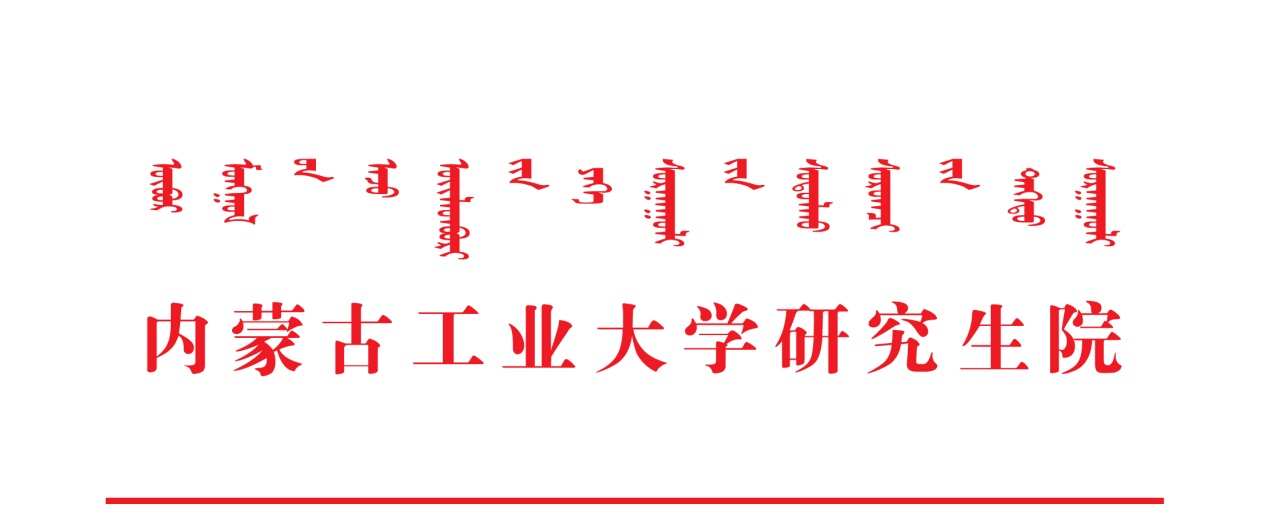 〔2020〕17号关于研究生暑期自愿进行校外实践教学及课题调研等培养相关环节的通知各学院：鉴于当前疫情防控总体要求，结合我校研究生教育教学实际情况，本着“本人申请、导师同意、学院批准、属地管理”的程序和原则，现将研究生暑期自愿进行校外实践教学与课题调研等培养相关事宜通知如下：1.研究生自愿赴校外开展实践教学、课题调研等工作须自觉遵守疫情防控相关规定，严格服从属地管理，主动与所在单位负责人报告情况，服从所在单位的疫情防控要求。2.研究生自愿赴校外开展实践教学、课题调研等工作，地点选择应为满足疫情防控要求的联合培养基地或与学院有良好合作背景且满足疫情防控要求的企业，不得前往疫情风险等级认定为中、高级别的地区。3.研究生自愿赴校外开展实践教学、课题调研等工作应在遵循培养方案及与论文相关的前提下进行。4.如因疫情等特殊原因无法实地开展实践教学，各学院应创新专业实践形式，通过多样化的实践形式进行研究生专业培养方案中的实践环节，如可采取协助实习单位收集信息、分析数据、撰写报告等具有实质性工作内容的线上实习形式，培养研究生专业素质，提高研究生的实务应用能力。5.自愿申请赴校外低风险地区开展实践教学、课题调研等工作的研究生在确保自身健康、基地（企业）达到属地防疫要求前提下填写《内蒙古工业大学2020年暑期研究生实践教学及课题调研申请表》（见附件），此表一式两份，一份由学院留存，另一份由学院交研究生院备案。经本人申请、导师审核、学院批准、研究生院备案后方可实施，如有必要可派出相关教师前往协助指导。6.实践教学环节结束后，校外导师结合培养方案及实践课大纲给出综合成绩，8月31日前各学院负责老师将研究生实践课综合成绩录入内蒙古工业大学研究生教育管理信息系统。联 系 人：马老师      办公地点：唯实楼320室联系电话：6575780     15147187289附件：内蒙古工业大学2020年暑期研究生实践教学及课题 调研申请表        研究生院2020年7月16日附件：内蒙古工业大学2020年暑期研究生实践教学及课题调研申请表注：本表一式两份，一份学院留存，一份交研究生院备案姓    名学    号学院 及 专业学生联系电话校内导师姓名联系电话校外导师姓名（学术学位硕士不填写）联系电话家长姓名联系电话实践（调研）时    间年     月    日至        年     月      日年     月    日至        年     月      日年     月    日至        年     月      日实践（调研）详细地点本人已经了解所赴地点的疫情防控等具体情况，自愿申请前往参加实践教学（课题调研）工作。学生签字：____________________年     月      日本人已经了解所赴地点的疫情防控等具体情况，自愿申请前往参加实践教学（课题调研）工作。学生签字：____________________年     月      日本人已经了解所赴地点的疫情防控等具体情况，自愿申请前往参加实践教学（课题调研）工作。学生签字：____________________年     月      日本人已经了解所赴地点的疫情防控等具体情况，自愿申请前往参加实践教学（课题调研）工作。学生签字：____________________年     月      日导师审核意见：导师签字：___________________年     月      日导师审核意见：导师签字：___________________年     月      日导师审核意见：导师签字：___________________年     月      日导师审核意见：导师签字：___________________年     月      日学院批准意见：   （学院公章）年      月      日学院批准意见：   （学院公章）年      月      日学院批准意见：   （学院公章）年      月      日学院批准意见：   （学院公章）年      月      日研究生院备案情况：年      月      日研究生院备案情况：年      月      日研究生院备案情况：年      月      日研究生院备案情况：年      月      日